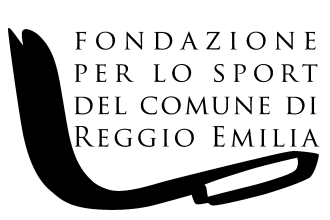 	Reggio Emilia, lì 09/07/2020DETERMINAZIONE DEL DIRETTORE 2020/052Estensore: dott. Domenico SavinoOGGETTO:	Determina a contrarre per l’affidamento di lavori di manutenzione straordinaria dell’impianto natatorio “Filippo Re” di via Filippo Re n. 2/c a Reggio Emilia. Procedura aperta ai sensi dell'art. 36, co. 2, lettera b) e 60 D. Lgs. n. 50/2016 e s.m.i.. FONDAZIONE PER LO SPORT DEL COMUNE DI REGGIO EMILIA Via F.lli Manfredi n. 12/D – 42124 Reggio nell’Emilia - Telefono 0522 / 456.473 – Telefax 0522 / 58.53.03Codice Fiscale e Partita I.V.A. 022 999 303 50OGGETTO:	Determina a contrarre per l’affidamento di lavori di manutenzione straordinaria dell’impianto natatorio “Filippo Re” di via Filippo Re n. 2/c a Reggio Emilia. Procedura aperta ai sensi dell'art. 36, co. 2, lettera b) e 60 D. Lgs. n. 50/2016 e s.m.i.. IL DIRETTOREPremesso:che con deliberazione di C.C. del Comune di Reggio Emilia N. 13602/181 del 13/07/2007, legalmente esecutiva, è stata approvata la Costituzione della “Fondazione per lo Sport” del Comune di Reggio Emilia e la partecipazione del Comune medesimo in qualità di Fondatore originario; che con deliberazione di G.C. del Comune di Reggio Emilia n. 21739/278 del 23.10.2007 è stato approvato il relativo Statuto, successivamente modificato con deliberazione di G.C. N. 723/15 del 18/01/2012 e deliberazione notarile del Consiglio di Gestione della Fondazione n. 109.168 del 24/02/2012;che con deliberazione di G.C. n. 22594/291 del 7.11.2007 è stato approvato il Protocollo d’intesa che regolamenta i rapporti tra il Comune di Reggio Emilia e la Fondazione per lo Sport, implicante la concessione gratuita alla Fondazione di vari immobili, tra cui alcuni impianti sportivi di proprietà comunale come modificato ed integrato con deliberazione di G.C. n. 20862/218 del 06/11/2012 e successivamente, con deliberazione di G.C. n. 80 I.D. del 30/04/2015;che lo Statuto stabilisce all’art. 29 comma 3 che “ai fini della individuazione delle funzioni e delle responsabilità del Direttore troveranno applicazione le disposizioni in materia di attribuzione di funzioni Dirigenziali previste dalla disciplina normativa degli Enti Locali, da intendersi qui convenzionalmente richiamata”;che nella seduta del 16 giugno 2008 il Consiglio di Gestione della Fondazione deliberava l’assegnazione delle funzioni di Direttore pro-tempore della Fondazione al dott. Domenico Savino, con decorrenza 1 gennaio 2008 e ciò fino al 31 dicembre 2009 e che nella seduta del 22 dicembre 2009 detto incarico veniva prorogato fino al 30 giugno 2010;che con delibera n. 2 nella seduta del 25 marzo 2010 il Consiglio di Gestione della Fondazione deliberava di nominare ex art. 26, co. 1 dello Statuto della Fondazione il dott. Domenico Savino alla carica di Direttore della Fondazione mediante assunzione con contratto a tempo indeterminato con decorrenza 1 luglio 2010;Considerato:che tra gli impianti sportivi affidati dal Comune di Reggio Emilia alla Fondazione per lo Sport vi è l’impianto natatorio comunale “Filippo Re” di via Filippo Re n. 2/c a Reggio Emilia;che presso tale impianto, nel corso degli anni, sono via via emerse crescenti criticità, legate alla vetustà dello stesso. Esso infatti, costruito molti lustri orsono, prevedeva una “buca” di mt. 3 di profondità per tuffi da trampolino, poi parzialmente ridotta fino a mt 1,85, in maniera però da non renderla fruibile né per il nuoto (date le ridotte dimensioni della vasca di mt. 7,55 x 15,10, profondità cm 101:185:185:101), né per le nuove attività di “ginnastica in acqua” se non per una zona limitata, dunque penalizzando sia la redditività che le potenzialità dei servizi offerti;che, a fronte di ciò, con Delibera n. 4 del Consiglio di Gestione del 31/03/2020 è stata deliberata l’esecuzione di lavori di manutenzione straordinaria, finalizzati alla riqualificazione dell’impianto medesimo ed al conseguente miglioramento dell’efficienza e della potenzialità dei servizi offerti;che l’intervento consiste nelle seguenti opere edili, idrauliche ed elettriche, secondo il dettaglio che segue:riempimento della buca con profondità –1,85 m e la realizzazione di un unico piano di fondo vasca a -097 cm, da eseguire una volta eliminata la pavimentazione e i rivestimenti esistenti e relativi massetti di supporto, sarà realizzato con un vespaio areato elevato in calcestruzzo con cupole di polipropilene riciclato e tubi in pvc di sostegno che fungono anche da cassero a perdere per il getto di calcestruzzo, con soletta strutturale di 7 cm armato con rete elettrosaldata diam 8 mm e maglia quadrata 15x15 cm;completa impermeabilizzazione della vasca con la stesura di una particolare malta bicomponente elastica rinforzata con rete in fibra di vetro;posa in opera di piastrelle di gres porcellanato smaltate di dimensioni 12,5x25 cm con finitura superficiale antiscivolo certificata in materiale specifico per piscine;sostituzione delle piastrelle speciali di bordo vasca tipo Wiesbaden e delle piastrelle di separazione tra la canaletta di raccolta delle acque della piscina e la canaletta di raccolta delle acque di lavaggio pavimenti per dare continuità alla malta impermeabilizzante;riduzione dell’altezza dei muretti di testata per evitare tuffi da parte degli utenti;sigillatura delle linee di fuga mediante applicazione di riempitivo epossidico bicomponente antiacido batteriostatico;riposizionamento degli ancoraggi delle corsie di nuoto per attuare una riduzione del numero delle corsie di nuoto che passeranno dalle attuali 4 a 3 per avere corsie di larghezza 2,50m;demolizione di circa 1,00 m. del muro di tamponamento della sala macchine e creazione di una porta a due ante di m. 2,00x2,10, orientata verso la via di fuga, per favorire il trasporto e la sistemazione dei filtri e consentire la realizzazione di futuri interventi di manutenzione con maggiore facilità;sistemazione dei solai ammalorati della vasca di compenso e sala prefiltri con protezione anticorrosiva dei ferri di armatura scoperti e la ricostruzione del calcestruzzo con betoncino tixotropico;sostituzione dei filtri per il trattamento dell’acqua e adeguamento dell’impianto di ricircolo dell’acqua alla normativa attualmente vigente;adattamento all’ uso del quadro elettrico esistente di sezionamento e protezione delle singole linee di alimentazione, a cui allacciate le nuove utenze compresi i regolatori di livello.che il progetto esecutivo e la documentazione tecnica di gara per i lavori di natura edilizia, composta dagli elaborati di progetto dei lavori, di seguito riportati:Elaborati amministrativiA01	Relazione Illustrativa A02	Capitolato speciale d’appalto – Parte Prima generaleA03	Capitolato speciale d’appalto – Parte Seconda edileA04	Quadro economico di progetto A05	Elenco prezzi unitari A06	Analisi prezziA07	Computo Metrico Estimativo A11	Cronoprogramma Elaborati tecniciT01	Progetto Esecutivoche tali elaborati sono stati redatti ed approvati dall’arch. Fabio Mussini in data 08/07/2020, acquisiti agli atti con protocollo FONDAZIONESPORT/2020/00076/I;che il predetto progetto è stato sottoposto con esito positivo a preventivo parere del CONI ex art. 1 del Regio decreto legge 2 febbraio 1939, trasmesso in data 28/05/2020 ed  acquisito agli atti con protocollo n. 2020/01040/E in data 30/06/2020;che nel frattempo a seguito Determinazione n. 2020/040 del 27/05/2020 si è proceduto all’affidamento:della progettazione idraulica all’Ing. Giovanni Sciré Mammano, con studio tecnico a Reggio Emilia in Via A. Mussini n. 7, iscritto all’Albo degli ingegneri della Provincia di Reggio Emilia al n. 1849;del Servizio per il coordinamento della sicurezza in fase di progettazione ed esecuzione all’Ing.Tania Ferrarini, con studio tecnico a Reggio Emilia in Via G. Giglioli Valle, 10, iscritta all’Albo degli ingegneri della Provincia di Reggio Emilia al n. 1254;che ancora a seguito Determinazione n. 2020/049 del 29/06/2020 si è proceduto altresì all’affidamento:della progettazione delle opere di elettrificazione mediante affidamento diretto all’Ing. Enrico Camellini, con studio tecnico a Reggio Emilia in Via Procaccini n. 12, iscritto all’Albo degli ingegneri della Provincia di Reggio Emilia al n. 868;del servizio di valutazione di impatto acustico, il tecnico Andrea Toni, con studio S.T. Acustica ed Ambiente a Cavriago (RE) Via Bellocchi, 8 (RE) iscritto all’”Elenco dei Tecnici competenti in acustica ambientale” della Provincia di Reggio Emilia ai sensi dell'art. 2 della L. 447/95 (prot. N. 89699/335 del 03 settembre 2002);che il progetto esecutivo e la documentazione tecnica di gara per i lavori di natura idraulica, composta dagli elaborati di progetto di seguito riportati:IM01	Relazione Tecnica IM02	Capitolato Speciale - Parte Seconda Impianti idrauliciIM03	Elenco Prezzi Unitari IM04	Computo Metrico IM05	Computo Metrico EstimativoIM06 	Tavole grafiche: Planimetria nuovo impianto;Pianta piano vasca – nuova linea di aspirazione;Schema funzionale. sono stati conferiti dall’Ing. Giovanni Sciré Mammano, con PEC in data 30/06/2020, acquisiti agli atti in data 30/06/2020, prot n. FONDAZIONESPORT/2020/01055/E; che il coordinamento della sicurezza in fase di progettazione, composto dagli elaborati di progetto di seguito riportati:A08	Piano di sicurezza e coordinamentoA09	Planimetria di cantiere A10	Fascicolo dell’opera sono stati conferiti dall’Ing. Tania Ferrarini, con PEC in data 23/06/2020, acquisiti agli atti in data 23/06/2020, prot n. FONDAZIONESPORT/2020/00982/E;che il progetto esecutivo e la documentazione tecnica di gara per i lavori di natura elettrica, composta dagli elaborati di progetto  di seguito riportati:relazione tecnica;computo esteso;analisi prezzi unitari,sono stati conferiti dall’Ing. Enrico Camellini con mail/PEC in data 29/06/2020 acquisiti agli atti in data 29/06/2020, prot. n. FONDAZIONESPORT/2020/01033/Eche tutti i progetti redatti dai consulenti esterni sopracitati sono stati approvati dall’arch. Fabio Mussini in data 07 luglio 2020 Prot. n. FONDAZIONESPORT/2020/00075/I;che, dati gli importi progettuali, la procedura per la scelta del contraente per la realizzazione dei lavori edili ed idraulici sarà quella prevista dall’articolo 36, co. 2, lettera b) del D. Lgs. 50/2016 e s.m.i., consistente in procedura aperta ai sensi del combinato disposto dell’art. 36, comma 2 e 60 del D. Lgs. 50/2016 e s.m.i. Detti lavori, suddivisi in due lotti a seconda della tipologia di lavori di cui trattasi, consistono in:LOTTO 1riempimento della buca con profondità –1,85 m e la realizzazione di un unico piano di fondo vasca a -097 cm, da eseguire una volta eliminata la pavimentazione e i rivestimenti esistenti e relativi massetti di supporto, sarà realizzato con un vespaio areato elevato in calcestruzzo con cupole di polipropilene riciclato e tubi in pvc di sostegno che fungono anche da cassero a perdere per il getto di calcestruzzo, con soletta strutturale di 7 cm armato con rete elettrosaldata diam 8 mm e maglia quadrata 15x15 cm;completa impermeabilizzazione della vasca con la stesura di una particolare malta bicomponente elastica rinforzata con rete in fibra di vetro;posa in opera di piastrelle di gres porcellanato smaltate di dimensioni 12,5x25 cm con finitura superficiale antiscivolo certificata in materiale specifico per piscine;sostituzione delle piastrelle speciali di bordo vasca tipo Wiesbaden e delle piastrelle di separazione tra la canaletta di raccolta delle acque della piscina e la canaletta di raccolta delle acque di lavaggio pavimenti per dare continuità alla malta impermeabilizzante;riduzione dell’altezza dei muretti di testata per evitare tuffi da parte degli utenti;sigillatura delle linee di fuga mediante applicazione di riempitivo epossidico bicomponente antiacido batteriostatico;riposizionamento degli ancoraggi delle corsie di nuoto per attuare una riduzione del numero delle corsie di nuoto che passeranno dalle attuali 4 a 3 per avere corsie di larghezza 2,50m;demolizione di circa 1,00 m. del muro di tamponamento della sala macchine e creazione di una porta a due ante di m. 2,00x2,10, orientata verso la via di fuga, per favorire il trasporto e la sistemazione dei filtri e consentire la realizzazione di futuri interventi di manutenzione con maggiore facilità;sistemazione dei solai ammalorati della vasca di compenso e sala prefiltri con protezione anticorrosiva dei ferri di armatura scoperti e la ricostruzione del calcestruzzo con betoncino tixotropico.LOTTO 2sostituzione dei filtri per il trattamento dell’acqua e adeguamento dell’impianto di ricircolo dell’acqua alla normativa attualmente vigente;che in relazione a tale affidamento l’aggiudicazione, in conformità a quanto previsto dall’art. 36, comma 9 bis, del D. Lgs. n. 50/2016 e s.m.i., avverrà per ognuno dei due lotti con il criterio del minor prezzo da determinarsi mediante massimo ribasso percentuale sui rispettivi prezzi posti a base di gara, al netto degli oneri per la sicurezza;che relativamente ai lavori di completamento ed adeguamento dell’impianto elettrico, in ragione del modesto valore (€ 2.089,59), saranno oggetto di affidamento diretto, ai sensi dell’art. 36, comma 2, lett. a) del D. Lgs. 50/2016 e s.m.i., tramite commessa a favore dell’impresa che lo scorso anno realizzò con oneri a carico del Concessionario il rifacimento del quadro elettrico;Rilevato che:la mancata esecuzione immediata della prestazione di cui alla presente gara potrebbe determinare un grave danno all'interesse pubblico che è destinato a soddisfare, in quanto potrebbe comportare il ritardo nella messa a disposizione di spazi-acqua per la cittadinanza, riducendo la già esigua disponibilità, viepiù aggravata dall’emergenza epidemiologica e dalla ridotta recettività dei singoli impianti a causa delle misure di distanziamento sociale;a causa di tale urgenza, la consegna dei lavori potrà avvenire anche in pendenza di contratto, ai sensi dell'art. 32, comma 8 del D. Lgs. 50/2016 e s.m.i.;in caso di consegna anticipata dei lavori, il Direttore dei Lavori terrà conto di quanto predisposto o somministrato dall'esecutore, per rimborsare le relative spese nell'ipotesi di mancata stipula del contratto e che il processo verbale indicherà a quali materiali l'esecutore deve provvedere e quali lavorazioni deve immediatamente iniziare, in relazione al programma di esecuzione presentato dell'esecutore medesimo. Ad intervenuta stipula del contratto il Direttore dei Lavori revocherà le eventuali limitazioni;Dato atto:che in conformità alle disposizioni in materia di tracciabilità finanziaria ex art. 3 della Legge N. 136/2010, come modificato con D.L. N. 187/2010 convertito in legge N. 217/2010, al presente affidamento è attribuito il seguente codice CIG:- Lotto 1 – 8365069151- Lotto 2 – 83650723CA che il Responsabile Unico del Procedimento, ai sensi dell’art. 31 del D. Lgs. N. 50/2016 e s.m.i., è individuato nella persona del Direttore della Fondazione Dott. Domenico Savino;che la Direzione Lavori verrà affidata al Tecnico della Fondazione, arch. Fabio Mussini;Tutto ciò premesso,DETERMINAdi validare e gli elaborati di progetto di cui in narrativa, relativi ai lavori edili, idraulici, elettrici e di coordinamento della sicurezza in fase di progettazione di riqualificazione dell’impianto natatorio “Filippo Re” di via Filippo Re 2/c a Reggio Emilia, redatti rispettivamente dall’arch. Mussini, dall’Ing. Giovanni Sciré Mammano e dall’Ing. Enrico Camellini, acquisiti in atti agli estremi riportati in narrativa e allegati al presente atto di cui costituiscono parte integrante ed essenziale; di indire relativamente ai lavori edili ed idraulici, una procedura aperta in due lotti ai sensi del combinato disposto dell’art. 36, comma 2 e 60 del D. Lgs. 50/2016 e s.m.i., da aggiudicarsi per singolo lotto a favore dell’operatore economico che avrà praticato il minor prezzo, determinato dal maggior ribasso percentuale sull’importo dei lavori a base di gara per ciascun lotto, al netto degli oneri per la sicurezza;di approvare, ai fini della procedura di cui al punto sub 2, l’allegata documentazione amministrativa e tecnica relativa all’affidamento di cui al precedente punto 2, comprensiva, l’Avviso di gara e i relativi allegati, dando atto che con il presente atto si assolve a quanto previsto dall'art. 192 del D. Lgs. n. 267/2000 “Determinazioni a contrattare e relative procedure” (qui richiamato ob relationem) e dall'art. 32, co. 2, del D. Lgs. 50/2016 s.m.i.;di disporre la pubblicazione per 26 (ventisei) giorni consecutivi dalla data di trasmissione dell’Avviso e degli altri documenti di gara nei modi stabiliti dal “Decreto del Ministero delle infrastrutture e dei trasporti 2 dicembre 2016 - Definizione degli indirizzi generali di pubblicazione degli avvisi e dei bandi di gara, di cui agli articoli 70, 71 e 98 del decreto legislativo 18 aprile 2016, n. 50” e cioè: nel sito istituzionale della Fondazione nella sezione www.fondazionesport.it/Bandi di gara e contratti/Avvisi e bandi di gara-Profilo di Committente;all'Albo Pretorio Telematico del Comune di Reggio Emilia e nel relativo sito www.comune.re.it, Sezione Bandi di gara;ANAC-SIMOG Sistema Informativo Monitoraggio Gare;SITAR - sito dell’Osservatorio regionale dei contratti pubblici, all’indirizzo http://www.sitar-er.it.di pubblicare gli avvisi di post-informazione nel sito istituzionale della Fondazione nella sezione www.fondazionesport.it/Bandi di gara e contratti/Avvisi e bandi di gara-Profilo di Committente,così adempiendo agli obblighi di pubblicità di cui agli artt. 23 e 37 di cui al D. Lgs. n. 33/2013 (Decreto trasparenza), all’art. 1, co. 32 della L. 190/2012 ed all’art. 29 del D. Lgs. 50/2016 e s.m.i.;di demandare l’esame delle offerte, della documentazione di gara e della relativa proposta di aggiudicazione al R.U.P., ai sensi dell'art. 77 del D. Lgs. 50/2016 s.m.i.;di riservare alla Stazione Appaltante la facoltà di aggiudicare il servizio anche in presenza di una sola offerta valida, così come di non procedere all'aggiudicazione qualora nessuna offerta venga ritenuta congrua in relazione all'oggetto del contratto;di procedere relativamente ai lavori di natura elettrica descritti in narrativa, per le ragioni ivi indicate e in ragione del modesto valore dell’affidamento (€ 2089,59), all’affidamento diretto tramite commessa all’impresa Tirelli e Masini - Via Carlo Teggi, 20 - Reggio Emilia, ai sensi dell’art. 36, co. 1. lett. a) del D. Lvo 50/2016 e s.m.i;di dare atto che, trattandosi di lavori di importo pari o inferiore a 1 milione di euro il certificato di collaudo sarà sostituito ex art. 102, co. 2 del D. Lvo 50/2016 e s.m.i con il certificato di regolare esecuzione, rilasciato dal Direttore dei lavori;di nominare quale Direttore dei lavori l’arch. Fabio Mussini, tecnico della Fondazione per lo sport, iscritto all’Albo degli Architetti della Provincia di Reggio Emilia al n. 744;di nominare, a seguito di Determinazione n. n. 2020/040 del 27/05/2020 ed ai sensi dell’art. 90, co. 4 del Decreto Legislativo 9 aprile 2008 , n. 81 e s.m.i. quale Responsabile per il coordinamento della sicurezza in fase di esecuzione l’Ing. Tania Ferrarini, con studio tecnico a Reggio Emilia in Via G. Giglioli Valle, 10, iscritta all’Albo degli ingegneri della Provincia di Reggio Emilia al n. 1254, dando atto che la relativa spesa, pari ad € 2400,00 è già stata impegnata con la Determinazione sopraindicata;di dare atto che:all’intervento è stato assegnato il CODICE CUP: J89H20000430005;il Responsabile Unico del Procedimento, ai sensi dell’art. 31 del D. Lgs. N. 50/2016 e s.m.i., è individuato nella persona del Direttore della Fondazione Dott. Domenico Savino; la spesa complessiva per tutti gli affidamenti di servizi e per i lavori di manutenzione straordinaria dell’impianto è stimata in Euro 107.949,92 (al netto di I.V.A. e contributi integrativi) e trova copertura nel Bilancio di previsione per l’esercizio 2020;la spesa massima complessiva per i predetti lavori ammonta ad € 101.149,92, così suddivisa:quanto e € 64.589,53per lavori edili, quanto a € 34.470,80 per lavori idraulici;quanto a € 2089,59per lavori elettrici;salvo percentuale di ribasso in sede di gara con riguardo ai lavori descritti in narrativa.la consegna dei lavori potrà avvenire anche in pendenza di contratto, ai sensi dell'art. 32, comma 8 del D. Lgs. 50/2016 e s.m.i., per le motivazioni sopra espresse;il contratto di appalto verrà stipulato “a corpo”, come definito all'art. 3, comma 1, lettera ddddd) del D.lgs. 50/2016 e s.m.i., mediante scrittura privata in formato elettronico e che il prezzo sarà determinato mediante ribasso sull' importo dei lavori posto a base di gara ;il rapporto contrattuale con la Ditta aggiudicataria si perfezionerà a seguito di stipula formale del contratto medesimo;Responsabile del Procedimento per l’appalto dei lavori in oggetto, ai sensi dell’art. 31 del D. Lgs. 50/2016 e s.m.i., è stato nominato il Direttore della Fondazione, dott. Domenico Savino. Compete al Responsabile del Procedimento fornire all'Osservatorio dei Lavori Pubblici, attraverso il S.I.T.A.R, i dati previsti dalla normativa vigente;per l’intervento in argomento è previsto l'affidamento dei lavori e l'esigibilità dell'obbligazione entro 98 (98 giorni) dall’apertura del cantiere, con probabile conclusione, quindi, dei lavori entro il mese di novembre dell'esercizio 2020, come risulta dal cronoprogramma; di disporre che il pagamento di quanto dovuto verrà effettuato a seguito di verifica dell’esatta esecuzione delle prestazioni e dietro presentazione di fatture debitamente controllate e vistate in ordine alla regolarità e rispondenza formale e fiscale e ottemperando a quanto disposto dalle disposizioni in materia di tracciabilità finanziaria ex art. 3 della Legge N. 136/2010, come modificato con D.L. N. 187/2010 convertito in legge N. 217/2010 e s.m.i.;di attestare ai sensi e per gli effetti dell'art. 6/bis della L. 241/1990, degli artt. 6 e 7 del D.P.R. 62/2013 e dell'art. 4 del “Codice di Comportamento e norme atte a contrastare la corruzione ed i fenomeni di illegalità (Approvato dal Consiglio di Gestione nella seduta del 31 Gennaio 2014, deliberazione n. 3)”, che non esistono conflitti di interesse, neanche potenziale, in capo al firmatario del presente provvedimento.	IL DIRETTORE	Dott. Domenico Savino(documento firmato digitalmente)